Bürgermeister der Stadt KleveHerrn Wolfgang GebingMinoritenplatz 147533 KleveKleve, 25. November 21Errichtung PumptrackSehr geehrter Herr Bürgermeister,die CDU-Fraktion im Rat der Stadt Kleve beantragt, die Verwaltung zu beauftragen:Einen Pumptrack in Kleve-Kellen an geeigneter Stelle zu errichten;Die Finanzierung über Fördermittel zu prüfen, wie zum Beispiel über das IHK, und zugleich ausreichende Mittel zur Planung und Umsetzung in den Haushalt 2022 einzustellen.Begründung:Ein Pumptrack ist ein geschlossener Rundkurs mit Wellen, Steilkurven und Sprüngen. Das Ziel ist es, darauf, ohne zu treten, durch Hochdrücken des Körpers aus der Tiefe am Rad Geschwindigkeit aufzubauen. Der oder die Radfahrerin steht dabei auf den Beinen und sitzt nur kurz zum Starten im Sattel. Ein Pumptrack kann von Mountainbikern, aber auch durch Nutzer*innen anderer Rollsportgeräte (Skateboard, Inliner, Scooter) befahren werden. Das macht diese Form der Anlage attraktiv für eine breite Gruppe von Sportlern. In Kleve-Kellen gibt es zwar eine Skater-Anlage, die jedoch nicht mehr dem aktuellen Stand entspricht. Auch im näheren Umkreis gibt es aktuell keine solche Anlage. Zugleich ist der Bedarf nach sportlichen Fahrmöglichkeiten z.B. für Mountainbiker gegeben, wie einige inoffizielle Strecken im Stadtgebiet zeigen. Mit einem Pumptrack könnte so eine offizielle, interessante Alternative geschaffen werden.Mit freundlichen GrüßenGeorg HiobFraktionsvorsitzenderAnhang: Beispiel Pumptrackanlage in Gerlinge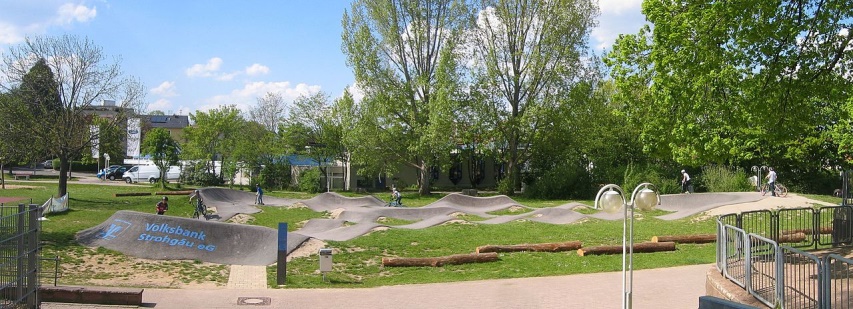 